Technika kl.4                                                                  Piątek 03.04.2020r.Temat: Testy na kartę rowerową -ćwiczenia.Proszę powtórzyć znaki drogowe z podręcznika ( lub nauczyć się kto jeszcze nie umie , przynajmniej te najczęściej spotykane) i przypomnieć sobie poniższe ważne wiadomości.1.Skrzyżowania dróg równorzędnych                                                                                                  Skrzyżowanie czyli przecięcie się dróg na jednym poziomie) to miejsce gdzie łatwo                               o wypadek.                                                                                                                                                         Na skrzyżowaniu dróg równorzędnych (tak samo ważnych) o pierwszeństwie decyduje zasada prawej strony:                                                                                                                                           Skrzyżowania takie albo są oznakowane znakami A-5, albo też nie posiadają żadnego oznakowania pionowego.
Zbliżając się do takiego skrzyżowania, jesteś obowiązany zachować szczególną ostrożność                                                        i ustąpić pierwszeństwa przejazdu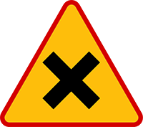 2. Przejazdy kolejowe i tramwajoweKierujący rowerem, zbliżając się do przejazdu kolejowego lub tramwajowego oraz przejeżdżając przez ten przejazd, jest obowiązany zachować szczególną ostrożność. Przed wjechaniem na tory jest obowiązany zawsze upewnić się czy nie zbliża się pojazd szynowy,                                    a jeżeli wskutek mgły lub z innych powodów przejrzystość powietrza jest zmniejszona - przedsięwziąć odpowiednie środki ostrożności3.Ruch pieszychPieszy to osoba która znajduje się na drodze poza pojazdem. Pieszym jest również ten, kto prowadzi rower, wózek dziecięcy lub inwalidzki. 
Ktoś, kto porusza się samodzielnie po chodniku na wózku inwalidzkim, na wrotkach, deskorolkach, hulajnodze, nartach, łyżwach czy sankach, jest również zaliczany do pieszych. Włączanie się do ruchuWłączasz się do ruchu kiedy rozpoczynasz jazdę po postoju, lub zatrzymaniu się nie wynikającym z warunków lub przepisów ruchu drogowego, oraz przy wjeżdżaniu: Włączając się do ruchu, musisz zachować szczególną ostrożność oraz ustąpić pierwszeństwa innym uczestnikom ruchu, którzy są już w ruchu.Uzupełnij test i odeślij go na adres :    t.orlinska@hotmail.comTermin odeslania 8.04.20r. Test wcześniejszy również proszę przesłać do 8.04.20r. ( osoby które jeszcze tego nie zrobiły)na drogę z nieruchomości, z obiektu przydrożnego lub dojazdu do takiego obiektu, z drogi nie będącej drogą publiczną (np. koniec drogi wewnętrznej czy koniec strefy ruchu), oraz ze strefy zamieszkania oznaczonej znakiem - D-41, 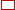 na drogę z pola lub na drogę twardą z drogi gruntowej, na jezdnię z pobocza, z chodnika lub z pasa ruchu dla pojazdów powolnych - D-14, na jezdnię lub pobocze z drogi dla rowerów C-13a, z wyjątkiem wjazdu na P-11 (przejazd dla rowerzystów), tramwajem wyjeżdżając na drogę z zajezdni, lub na jezdnię z pętli. 1) Kierującemu rowerem zabrania się:a) wyprzedzać inne pojazdy,
b) ciągnąć za sobą osobę na wrotkach, sankach lub łyżwach,
c) jechać w kolumnie rowerowej.2) Jazda rowerzysty po chodniku jest:a) zawsze zabroniona,
b) zawsze dozwolona,
c) dozwolona przy spełnieniu określonych warunków.3) W świetle Kodeksu Drogowego nie jest pieszym osoba, która:a) pcha rower,
b) wykonuje na drodze czynności przewidziane odrębnymi przepisami - np. kieruje ruchem na skrzyżowaniu lub przeprowadza dzieci przez jezdnię,
c) pcha wózek inwalidzki.4) Znak ten:a) nakazuje jazdę w prawo lub w lewo za znakiem,
b) nakazuje jazdę tylko w lewo za znakiem,
c) nakazuje jazdę w lewo lub w prawo przed znakiem.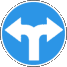 5) Znak ten (w związku ze znakami pionowymi B-20 lub B-32) oznacza:a) zakaz wjazdu na skrzyżowanie bez zatrzymania się,
b) miejsce warunkowego zatrzymania pojazdu,
c) miejsce parkingowe.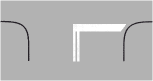 7) Kierującemu rowerem zabrania się:a) wyprzedzania innych na przejazdach kolejowych,
b) jazdy po jezdni obok innego uczestnika ruchu w każdych warunkach,
c) korzystania z drogi dla rowerów i pieszych.8) Który z tych znaków dotyczyć może szkół?8) Który z tych znaków dotyczyć może szkół?8) Który z tych znaków dotyczyć może szkół?a)b)c)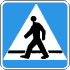 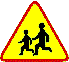 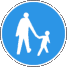 9) Kierującemu rowerem zabrania się wyprzedzania innego rowerzysty:a) w tunelach, na mostach i wiaduktach,
b) z jego lewej strony, kiedy sygnalizuje on zamiar skrętu w lewo,
c) na przejściach dla pieszych, gdy ruch jest kierowany.10) Ten znak oznacza, że:a) poruszasz się drogą podporządkowaną,
b) masz obowiązek zatrzymania się przed drogą z pierwszeństwem przejazdu w każdym przypadku,
c) poruszasz się drogą z pierwszeństwem przejazdu.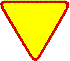 11) Widząc autobus wyjeżdżający z zajezdni na drogę kierujący rowerem:a) powinien ustąpić pierwszeństwa autobusowi bez względu na to, z której strony wyjeżdża,
b) powinien ustąpić pierwszeństwa autobusowi, jeżeli wyjeżdża on z prawej strony,
c) może przejechać przed nim, gdyż autobus włącza się do ruchu.12) W tej sytuacji kierujący motocyklem:a) jedzie ostatni,
b) ustępuje pierwszeństwa pojazdowi z numerem 2,
c) jedzie pierwszy.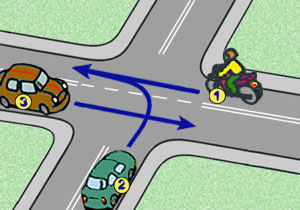 13) W tej sytuacji rowerzysta z numerem 1:a) ustępuje pierwszeństwa pojazdowi z numerem 3,
b) ma pierwszeństwo tylko przed pojazdem numer 2,
c) jedzie pierwszy.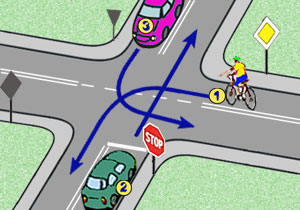 14) W tej sytuacji kolejność przejazdu jest następująca:a) 4 - 1 - 2 - 3,
b) 1 - 2 - 3 - 4,
c) 3 - 4 - 1 - 2.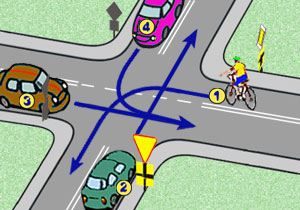 15) Jeżeli osoba ranna w wypadku drogowym doznała złamania, w którym kość przebiła skórę, to należy:a) miejsce przebicia skóry opatrzyć jak każdą inną ranę,
b) przy nieznacznym krwawieniu założyć mocny opatrunek uciskowy,
c) wyłącznie unieruchomić kończynę bez opatrunku, by nie wywierała ucisku na kość.